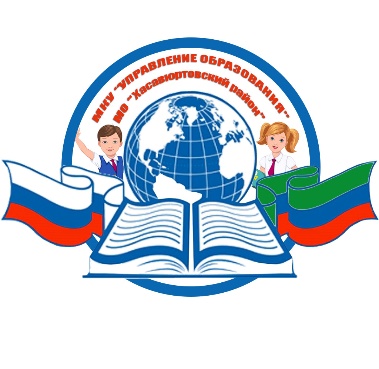 РЕСПУБЛИКА ДАГЕСТАНМКУ «УПРАВЛЕНИЕ ОБРАЗОВАНИЯ»МУНИЦИПАЛЬНОГО ОБРАЗОВАНИЯ«ХАСАВЮРТОВСКИЙ РАЙОН»368006,  г. Хасавюрт, ул. Мусаева, 33 	                               тел/факс: (87231)5-19-22   E-mail: xas-ruo@mail.ruРуководителям образовательных учрежденийБлагодарим Вас за содействие, оказанное в организации и проведении подготовительных, классных, школьных этапов X Всероссийского конкурса юных чтецов «Живая классика».С 1 октября стартовал XI Всероссийский конкурс юных чтецов «Живая классика» (далее - Конкурс). На сегодняшний день этот Конкурс является самым масштабным литературным образовательным проектом в России, в котором ежегодно принимает участие более 2,5 миллионов человек из 85 регионов России.Конкурс направлен на популяризацию чтения среди подростков, расширение их читательского кругозора. Проект способствует духовному и интеллектуальному росту школьников, социализации и объединению на основе общих культурных и духовных ценностей.В Конкурсе могут принимать участие обучающиеся 5-11 классов организаций общего и дополнительного образования, в том числе дети, находящиеся на очно-заочной, заочной, семейных формах обучения и на экстернате, не младше 10 лет и не старше 17 лет (включительно) на момент проведения отборочных этапов Всероссийского финала Конкурса.Участие в Конкурсе является бесплатным. Взимание организационных и прочих взносов с участников не допускается.Обязательным условием участия в конкурсе является регистрация участника на официальном сайте Конкурса www.youngreaders.ru.Заявки на участие в конкурсе подаются только через официальный сайт Конкурса:	www.youngreaders.ru. Участник Конкурса может зарегистрироваться только от одного учреждения (школа/учреждение дополнительного образования). Если участник обучается на очно-заочной, заочной, семейной форме обучения или экстернате, то он указывает при регистрации школу, в которой сдает (либо планирует сдавать) аттестацию в текущем году.Конкурсанты, не прошедшие регистрацию и авторизацию на сайте (то есть не получившие логин и пароль и не подтвердившие свой e-mail), к участию в Конкурсе не допускаются.Инструкция по регистрации участников прилагается. Срок регистрации участников на сайте: www.youngreaders.ru завершается 25 января 2022 года.Регистрацию на сайте должны пройти как участники Конкурса, так и ответственные за его проведение в каждом из туров - в классе, школе/организации дополнительного образования, районе/городе.Формат очного проведения Конкурса может быть изменен на онлайн- формат в связи с эпидемиологической обстановкой в стране.Просим вас оказать содействие в организации и проведении подготовительных, классных, школьных этапов X Всероссийского конкурса юных чтецов «Живая классика» и определить куратора в вашем учреждении.Приказ о проведении Конкурса, а также о назначении куратора просим разместить на сайтах образовательных организаций.Приложение: на 28 листах в 1 экземпляре.И.о. начальника                                                        У. Магомедов Исполнитель: А. ХаджаматоваТелефон: 8 (928) 525-93-25